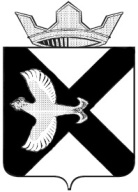 БОРОВСКАЯ  ПОСЕЛКОВАЯ  ДУМАмуниципального образования поселок  БоровскийТЮМЕНСКОГО МУНИЦИПАЛЬНОГО РАЙОНАЗАКЛЮЧЕНИЕпо результатам проведения публичных слушаний по проекту решения Боровской поселковой Думы «Об утверждении Правил благоустройства муниципального образования поселок Боровский»рп. Боровский									23.03.2018 г.Публичные слушания по проекту решения Боровской поселковой Думы «Об утверждении Правил благоустройства муниципального образования поселок Боровский», назначены Решением Боровской поселковой Думы от 14.02.2018 № 391 «О назначении публичных слушаний по проекту решения Боровской поселковой Думы «Об утверждении Правил благоустройства муниципального образования поселок Боровский», размещенного в газете «Боровские вести» от 20.02.2018 № 3 (622) и на официальном сайте муниципального образования посёлок Боровский в информационно-коммуникационной сети интернет (http://borovskiy-adm.ru).Ознакомление с документацией по проекту решения Боровской поселковой Думы «Об утверждении Правил благоустройства муниципального образования поселок Боровский», размещенного в газете «Боровские вести» осуществлялось на официальном сайте муниципального образования посёлок Боровский в информационно-коммуникационной сети интернет (www.borovskiy-adm.ru).Прием замечаний и предложений по решения Боровской поселковой Думы «Об утверждении Правил благоустройства муниципального образования поселок Боровский», осуществлялся в кабинете № 11 Администрации муниципального образования посёлок Боровский по адресу: Тюменская область, Тюменский район, рп. Боровский, ул. Островского, д. 33. Время работы Администрации муниципального образования посёлок Боровский: пн. – чт. с 08:00 до 17:00, пт. с 08:00 до 16:00 местного времени (обеденный перерыв с 12:00 до 13:00).Дата проведения публичных слушаний: 22.03.2018 г.Время проведения публичных слушаний: с 17:20 по 17:40 местного времени.Место проведения публичных слушаний: Тюменская область, Тюменский район, рп. Боровский, ул. Островского, д. 33, кабинет 1.Тема публичных слушаний: рассмотрение вопроса по проекту решения Боровской поселковой Думы «Об утверждении Правил благоустройства муниципального образования поселок Боровский»Количество зарегистрированных участников публичных слушаний: 25 (Двадцать пять).На публичных слушаниях участники были ознакомлены с проектом решения Боровской поселковой Думы «Об утверждении Правил благоустройства муниципального образования поселок Боровский».Во время работы комиссии по проекту решения Боровской поселковой Думы «Об утверждении Правил благоустройства муниципального образования поселок Боровский» замечаний и предложений не поступило.Во время проведения публичных слушаний замечаний и предложений не поступило.Публичные слушания по проекту решения Боровской поселковой Думы «Об утверждении Правил благоустройства муниципального образования поселок Боровский», проведены в соответствии с требованиями Федерального закона от 06.10.2003 № 131-ФЗ, Устава Боровского муниципального образования, утвержденного решением Боровской поселковой Думы от 17.06.2005 № 59, и положения «О порядке организации проведения публичных слушаний в муниципальном образовании поселок Боровский», утвержденных решением Боровской поселковой Думы от 25.09.2008 № 65. В связи, с чем публичные слушания признать состоявшимися.Рекомендовать Боровской поселковой Думе принять решение «Об утверждении Правил благоустройства муниципального образования поселок Боровский».Заключение по результатам проведения публичных слушаний по проекту решения Боровской поселковой Думы «Об утверждении Правил благоустройства муниципального образования поселок Боровский», разместить на официальном сайте муниципального образования посёлок Боровский в информационно-коммуникационной сети интернет (http://borovskiy-adm.ru).Председатель комиссии						Ю.А. КрупинЗаместитель председателя						А.Н. Корсаковул. Островского, д.33,  п. Боровский, Тюменский р-н, Тюменская обл.,   625504тел./факс 8 (3452) 723-890e-mail: borovskiy-m.o@inbox.ru